Учащиеся начальных классов нашей школы интересно изучают правила  дорожного движения. С огромным интересом,  вместе с клоуном Пашей,  ребята повторили основные «законы дорог», принимали участие в конкурсах и играх, получили множество призов. Все ребята получили заряд бодрости, хорошего настроения.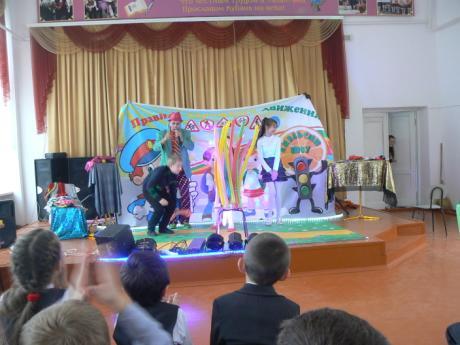 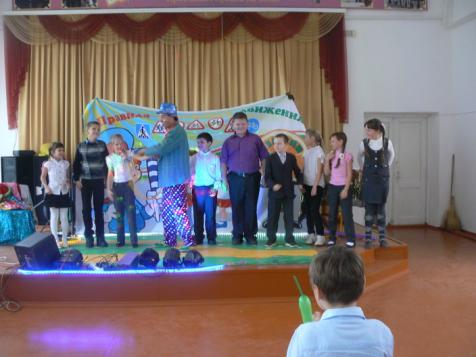 